vYKONÁVAL/A JSTE NĚKDY DOBROVOLNICKOU ČINNOST? 
(POKUD ANO, ČÍM SE ZABÝVALA?)máte nějakou zkušenost s doprovázením nemocného nebo umírajícího člověka?CO VÁS VEDE K TOMU BÝT DOBROVOLNÍKEM V HOSPICI?MÁTE NĚJAKÁ OMEZENÍ DOBROVOLNICKÉ SLUŽBY?(zdravotní, časové, s dopravou...)jaké máte zájmy, které můžete využít při dobrovolnické činnosti?co můžete při doprovázení klientům nabídnout?kdy máte čas na návštěvy klientů? (jak často, dopoledne, odpoledne, dny v týdnu)JMÉNO A PŘÍJMENÍ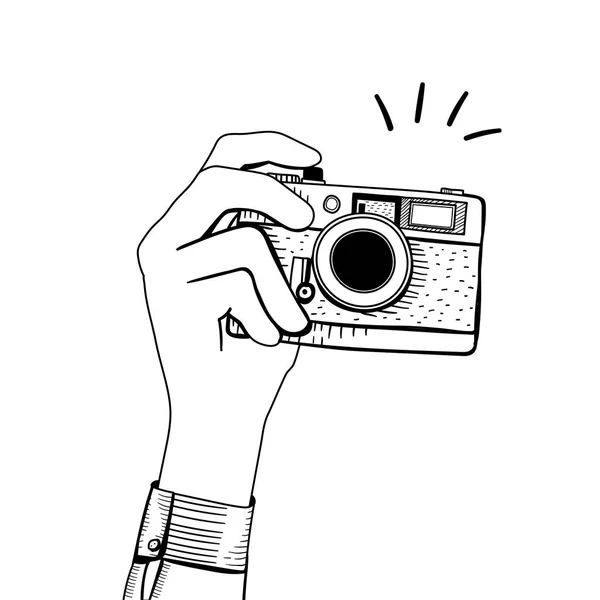 DATUM NAROZENÍ: BYDLIŠTĚ: TELEFONNÍ ČÍSLO: E-MAIL:  VZDĚLÁNÍ: ZAMĚSTNÁNÍ: DATUM NAROZENÍ: BYDLIŠTĚ: TELEFONNÍ ČÍSLO: E-MAIL:  VZDĚLÁNÍ: ZAMĚSTNÁNÍ: 